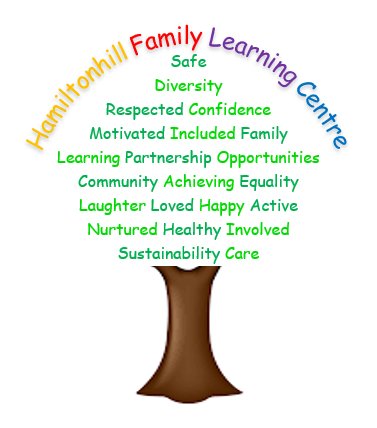 Week 1MondayTuesdayWednesdayThursdayFridayMorning SnackCereal/milkBreadsticksCheddar cheeseFruit platterCereal/milkCrumpetsFruit platter      Cereal/milk        Pitta bread     Laughing cow    Fruit platter      Cereal/milk     Cheese sandwich      Cherry tomatoes       Fruit platter      Cereal/milk       Breadsticks    Cucumber batons      Fruit platterAfternoon Snack    Toast/spread     Fruit platter     Turkey sandwichFruit platterCherry tomatoes         OatcakesCheddar cheeseCherry tomatoesFruit platter    Fromaige frais      Fruit platter     Banana loaf     Fruit platterWeek 2MondayTuesdayWednesdayThursdayFridayMorning SnackCereal/milkToast/spreadFruit platter   Cereal/milk   Oatcakes   Laughing cow   Fruit platterCereal/milkChicken sandwichCherry tomatoesFruit platterCereal/milkCrackersLaughing cowFruit platter     Cereal/milk    Banana loaf    Fruit platterFromage Frais&BananaBreadsticksCheddar cheeseFruit platterToast/spreadFruit platter   Crumpets   Fruit platterFromaige fraisFruit platterCheese rollCherry tomatoesFruit platterWeek 3MondayTuesdayWednesdayThursdayFridayMorning Snack       Cereal/milk      Toast/spread      Fruit platter     Cereal/milk     Banana loaf     Fruit platter      Cereal/milk     Turkey roll  Cherry tomatoes    Fruit platter      Cereal/milk      Breadsticks    Cheddar cheese     Fruit platter       Cereal/milk        Crumpets      Fruit platterAfternoon SnackCrackersCheddar cheeseFruit platter  Cheese sandwich  Cherry tomatoes   Fruit platterToast/spreadFruit platter   Fromaige frais    Fruit platterOatcakesLaughing cowFruit platter